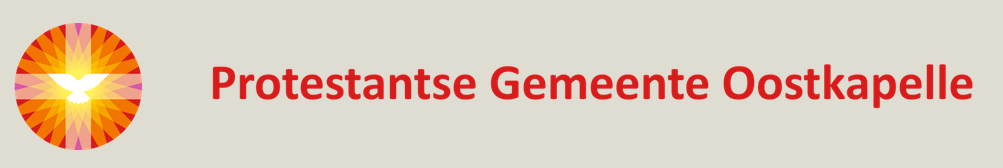 Orde van dienst voor zondag 16 oktober 2022. PG OostkapelleOrgelspelWelkom door de ouderling van dienstIntochtslied: Psalm 89 vers 1Stil gebedBemoediging: v. Onze hulp is in de Naam van de Heera.    die hemel en aarde gemaakt heeft                       v. die eeuwig trouw is                       a. en nooit  loslaat wat zijn hand begonGroetZingen: lied 833 (Ned. tekst) 2xGebedRegel voor het leven: Romeinen 12:1-3,9-21Zingen: lied 993 vers 1, 2, 5, 6 en 7Gebed van de ZondagSchriftlezing: Marcus 1: 29-39 (Gerdien Janse) Zingen: lied 837 vers 1 en 2Verkondiging "Een dagje stage lopen bij Jezus"Meditatief orgelspelZingen: lied 534Dank- en voorbeden – Stil Gebed en het OVInzameling der gaven (bij de uitgang)Zingen: lied 422Heenzending en ZegenDriemaal gezongen AMEN